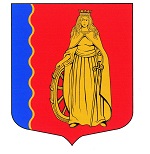 МУНИЦИПАЛЬНОЕ ОБРАЗОВАНИЕ«МУРИНСКОЕ ГОРОДСКОЕ ПОСЕЛЕНИЕ»ВСЕВОЛОЖСКОГО МУНИЦИПАЛЬНОГО РАЙОНАЛЕНИНГРАДСКОЙ ОБЛАСТИАДМИНИСТРАЦИЯПОСТАНОВЛЕНИЕ 20.02.2021                                                                                              № 43  г. МуриноВ соответствии с Гражданским кодексом Российской Федерации, Бюджетным кодексом Российской Федерации, Федеральным законом от 06.10.2003 № 131-ФЗ «Об общих принципах организации местного самоуправления в Российской Федерации», Федеральным законом от 12.01.1996 № 7-Ф3 «О некоммерческих организациях», администрация муниципального образования «Муринское городское поселение» Всеволожского муниципального района Ленинградской областиПОСТАНОВЛЯЕТ:1. Утвердить Устав муниципального казенного учреждения «Центр муниципальных услуг» муниципального образования «Муринское городское поселение» Всеволожского муниципального района Ленинградской области (далее – Устав) в новой редакции, согласно приложению к настоящему постановлению.2. Директору муниципального казенного учреждения «Центр муниципальных услуг» муниципального образования «Муринское городское поселение» Всеволожского муниципального района Ленинградской области Бендрик А.Н. произвести государственную регистрацию Устава в порядке, предусмотренном действующим законодательством, в срок не позднее 15 марта 2021 года.3. Постановление администрации от 28.01.2020 № 18 «Об утверждении Устава муниципального казенного учреждения «Центр муниципальных услуг» муниципального образования «Муринское городское поселение» Всеволожского муниципального района Ленинградской области в новой редакции» – признать утратившим силу.4. Опубликовать настоящее постановление на официальном сайте муниципального образования «Муринское городское поселение» Всеволожского муниципального района Ленинградской области в сети Интернет.5. Ведущему специалисту сектора делопроизводства – Чернобавской Е.Н. ознакомить с настоящим постановлением руководителя подведомственного учреждения.6. Настоящее постановление вступает в силу с момента его подписания.7. Контроль за исполнением настоящего постановления возложить на заместителя главы администрации Левину Г.В.Глава администрации                                                                 А.Ю.БеловПриложение к постановлению администрации от 20 .02. 2021 N 43УСТАВМУНИЦИПАЛЬНОГО КАЗЕННОГО УЧРЕЖДЕНИЯ «ЦЕНТР МУНИЦИПАЛЬНЫХ УСЛУГ» МУНИЦИПАЛЬНОГО ОБРАЗОВАНИЯ «МУРИНСКОЕ ГОРОДСКОЕ ПОСЕЛЕНИЕ»ВСЕВОЛОЖСКОГО МУНИЦИПАЛЬНОГО РАЙОНАЛЕНИНГРАДСКОЙ ОБЛАСТИв новой редакцииЛенинградская областьВсеволожский районг. Мурино2021 годОБЩИЕ ПОЛОЖЕНИЯ       1.1. Муниципальное     казенное      учреждение  «Центр муниципальных услуг»  муниципального образования «Муринское городское поселение» Всеволожского муниципального района Ленинградской области (далее – Учреждение), создано путем изменения типа муниципального бюджетного учреждения «Центр муниципальных услуг» муниципального образования «Муринское сельское поселение» Всеволожского муниципального района Ленинградской области, на основании постановления администрации от «27» «марта» 2012 №72.     1.2. Учредителем Учреждения является муниципальное образование «Муринское городское поселение» Всеволожского муниципального района Ленинградской области (далее – муниципальное образование).        Функции  и полномочия  учредителя осуществляет администрация муниципального образования «Муринское городское поселение» Всеволожского муниципального района Ленинградской области (далее  -  Администрация, Учредитель).     1.3. Полное наименование Учреждения -  муниципальное     казенное      учреждение  «Центр муниципальных услуг»  муниципального образования «Муринское городское поселение» Всеволожского муниципального района Ленинградской области.       1.4. Сокращенное наименование Учреждения: МКУ «ЦМУ».      1.5. Место нахождения Учреждения: 188662, Российская Федерация, Ленинградская область, Всеволожский район, город Мурино, улица Оборонная, дом 32-А.       1.6. Учреждение является казённым учреждением, некоммерческой организацией, созданной муниципальным образованием для оказания муниципальных услуг, выполнения работ и (или) исполнения муниципальных функций в целях обеспечения реализации предусмотренных законодательством Российской Федерации полномочий органов местного самоуправления муниципального образования в земельных правоотношений, архитектуры и градостроительства, культуры, спорта, библиотечного обслуживания, а также в иных сферах деятельности органов местного самоуправления по решению вопросов местного значения и переданных отдельных государственных полномочий, финансовое обеспечение деятельности которого осуществляется за счет средств соответствующего бюджета на основании бюджетной сметы.        1.7. Учреждение является юридическим лицом, имеет закрепленное за ним на праве оперативного управления имущество, имеет обособленное имущество, самостоятельный баланс, лицевые счета, печать, бланки, штампы со своим наименованием. Учреждение от своего имени приобретает и осуществляет имущественные и неимущественные права, несет обязанности, выступает истцом и ответчиком в суде. Тип учреждения – казённое.1.8. Учреждение отвечает по своим обязательствам находящимися в его распоряжении денежными средствами. При недостаточности указанных денежных средств субсидиарную ответственность по обязательствам Учреждения несет собственник его имущества.       1.9. Учреждение осуществляет свою деятельность в соответствии с Конституцией Российской Федерации, Гражданским кодексом Российской Федерации, Бюджетным кодексом Российской Федерации, Федеральным законом от 12 января 1996 года № 7-ФЗ «О некоммерческих организациях», другими федеральными законами, законами и нормативно-правовыми актами Ленинградской области, муниципальными правовыми актами органов местного самоуправления, настоящим Уставом.ЦЕЛИ, ПРЕДМЕТ И ВИДЫ ДЕЯТЕЛЬНОСТИ УЧРЕЖДЕНИЯ2.1. Цель деятельности:Учреждение создано для оказания муниципальных услуг, в целях обеспечения реализации полномочий органов местного самоуправления муниципального образования по решению вопросов местного значения, установленных Федеральным законом от 06.10.2003 № 131-ФЗ «Об общих принципах организации местного самоуправления в Российской Федерации» и переданных отдельных государственных полномочий субъекта Российской Федерации, полномочий органов местного самоуправления, предусмотренных иными федеральными законами и законами субъекта Российской Федерации, а также  выполнения отдельных функций, связанных с осуществлением органами местного самоуправления своих полномочий и переданных в установленном законодательством порядке отдельных государственных полномочий.Предмет деятельности:Предметом деятельности Учреждения является совокупность видов деятельности, посредством которых достигаются цели деятельности Учреждения.2.3. Виды деятельности:Для достижения целей деятельности Учреждение выполняет следующие виды деятельности: 1) обеспечение деятельности администрации муниципального образования «Муринское городское поселение» Всеволожского муниципального района Ленинградской области по решению вопросов местного значения, перечисленных в ст. 14 Федерального закона от 06.10.2003 № 131-ФЗ «Об общих принципах организации местного самоуправления в Российской Федерации» (далее - Федеральный закон № 131-ФЗ), по отдельным переданным государственным полномочиям субъекта Российской Федерации, по полномочиям органа местного самоуправления, не относящимся к вопросам местного значения, которыми наделен орган местного самоуправления иными федеральными законами, в сферах земельных правоотношений, архитектуры и градостроительства, культуры, спорта, библиотечного обслуживания;2) участие в предоставлении муниципальных услуг, предоставляемых администрацией муниципального образования «Муринское городское поселение» Всеволожского муниципального района Ленинградской области, в порядке, предусмотренном Федеральным законом от 27.07.2010 № 210-ФЗ «Об организации предоставления государственных и муниципальных услуг»;3) участие в предоставлении муниципальных услуг по запросам заявителей;4) межведомственное информационное взаимодействие;5) предоставление посреднических услуг, связанных со сделками с недвижимым имуществом, в том числе при оформлении вещных прав, по оценке движимого и недвижимого имущества;6) оказание услуг, которые являются необходимыми и обязательными для предоставления муниципальных услуг в соответствии со ст. 9 Федерального закона от 27.07.2010 № 210-ФЗ «Об организации предоставления государственных и муниципальных услуг»;  7) обеспечение деятельности по учету и технической инвентаризации недвижимого имущества;  8) деятельность по обработке персональных  данных;9) деятельность, связанная с использованием вычислительной техники и информационных технологий;10) деятельность в области права, бухгалтерского учета, в том числе, консультирование по общим вопросам, подготовка юридических документов;11) деятельность в области архитектуры, инженерно-техническое проектирование, геодезическая и картографическая деятельность, топографо-геодезическая деятельность, инженерные изыскания для строительства, землеустройство; 12) деятельность в области переустройства и перепланировки жилого помещения; перевода жилого помещения в нежилое помещение и нежилого помещения в жилое помещение; 13) деятельность в области приватизации жилых помещений;14) деятельность по организации и проведению публичных слушаний по вопросам градостроительной деятельности, общественных обсуждений по намечаемой хозяйственной деятельности на территории муниципального образования;15) деятельность по осуществлению функции организатора торгов  по продаже земельных участков, находящихся в государственной, муниципальной собственности, или аукционов на право заключения договоров аренды земельных участков, находящихся в государственной, муниципальной собственности, а также земельных участков государственная собственность на которые не разграничена; по продаже муниципального имущества или права на заключение договоров аренды муниципального имущества; 16) деятельность по подготовке схемы расположения земельного участка на кадастровом плане или кадастровой карте соответствующей территории; подготовка схемы границ предполагаемых к использованию земель или части земельного участка в целях размещения объекта на кадастровом плане территории;17) деятельность по территориальному планированию и планировке территории; разработка градостроительной документации; разработка документации по планировке территории (ППТ, ПМТ);18) работы по формированию земельных участков в целях постановки на кадастровый учет; 19) услуги по переоформлению ранее возникших прав на земельные участки;20) деятельность по подготовке градостроительных планов земельных участков;   21) прием и подготовка проектов уведомлений о планируемых строительстве или реконструкции объекта индивидуального жилищного строительства или садового дома; об окончании строительства или реконструкции объекта индивидуального жилищного строительства или садового дома;  22) деятельность по оформлению прав собственности на объекты недвижимости;  23) деятельность по обеспечению государственного кадастрового учета земельных участков;24) деятельность по обеспечению государственной регистрации прав на земельные участки и другие объекты недвижимости;25) деятельность по обработке информации на основе банков данных и знаний с использованием информационно-вычислительных сетей;26) деятельность по обеспечению реализации положений Областных законов о бесплатном предоставлении отдельным категориям граждан (гражданам, имеющим трех и более детей) земельных участков (Областной закон № 105-оз от 14.10.2008; Областной закон № 75-оз от 17.07.2018);27) создание и организация работы любительских творческих коллективов, кружков, студий, любительских объединений, клубов по интересам различной направленности и других клубных формирований;28) проведение различных по форме и тематике культурно-массовых мероприятий - праздников, представлений, смотров, фестивалей, конкурсов, концертов, выставок, вечеров, спектаклей, игровых развлекательных программ и других форм показа результатов творческой деятельности клубных формирований; 29) организация работы лекториев, народных университетов, школ и курсов по различным отраслям знаний, других форм просветительской деятельности, в том числе и на абонементной основе;30) оказание консультативной, методической и организационно-творческой помощи в подготовке и проведении культурно-досуговых мероприятий;31) участие в организации библиотечного обслуживания населения, комплектование и обеспечение сохранности библиотечных фондов библиотек поселения;32) участие в обеспечении условий для развития на территории поселения физической культуры, школьного спорта и массового спорта, участие в организации проведения официальных физкультурно-оздоровительных и спортивных мероприятий поселения;33) участие в организации и осуществлении мероприятий по работе с детьми и молодежью в муниципальном образовании;34) осуществление справочной, информационной и рекламно-маркетинговой деятельности;35) организация кино-видео обслуживания населения;36) предоставление гражданам дополнительных досуговых и сервисных услуг;37) участие в реализации государственных и муниципальных программ развития библиотечного дела;38) осуществление выставочной и издательской деятельности;39) организация регистрационного учета граждан, проживающих на территории муниципального образования, в пределах полномочий, установленных действующим законодательством;40) организация работы единого окна приема и выдачи документов;41) заключение в пределах своей компетенции договоров, муниципальных контрактов и соглашений в установленном законодательством Российской Федерации порядке.2.4. Учреждение вправе осуществлять иные виды деятельности, 
не являющиеся основными видами деятельности, лишь постольку, поскольку это служит достижению целей, ради которых оно создано, и соответствующие указанным целям, при условии, что такая деятельность указана в его учредительных документах. 2.5. Учреждение может осуществлять предпринимательскую и иную приносящую доход деятельность лишь постольку, поскольку это служит достижению целей, ради которых оно создано и соответствует указанным целям, при условии, что такая деятельность указана в его учредительных документах.         2.6. Учреждение может осуществлять следующие виды приносящей доходы деятельности:1) организация и проведение публичных слушаний, общественных обсуждений на территории муниципального образования;2) организация и проведение аукционов (торгов), в том числе формирование аукционной документации, проведение и оформление результатов аукционов (торгов);3) геодезические и кадастровые работы (закладка межевого знака, грунтового репера; осуществление государственного кадастрового учета объекта недвижимости (технический план на индивидуальный жилой дом); кадастровая съемка земельного участка; топографическая съемка земельного участка; осуществление государственного кадастрового учета объекта недвижимости (межевание земельного участка - комплекс работ); подготовка схемы расположения земельного участка);4) составление библиографических списков, формирование тематических подборок материалов, справок и каталогов по запросам читателей;  5) предоставление услуг по копированию документов, музыкальных и видеозаписей, иных материалов, распечатка материалов, полученных по глобальным информационным сетям;  6) розничная торговля канцелярскими товарами, книжной и иной печатной продукцией;  7) организация и проведение вечеров отдыха, танцевальных и других вечеров, праздников, встреч, гражданских и семейных обрядов, литературно-музыкальных гостиных, балов, дискотек, концертов, спектаклей и других культурно-досуговых мероприятий, в том числе по заявкам организаций, предприятий и отдельных граждан;  8) предоставление оркестров, ансамблей, самодеятельных художественных коллективов и отдельных исполнителей для семейных и гражданских праздников и торжеств; 9) обучение в платных кружках, студиях, на курсах;10) оказание консультативной, методической и организационно-творческой помощи в подготовке и проведении культурно-досуговых мероприятий;11) предоставление услуг по прокату сценических костюмов, культурного и другого инвентаря, звукоусилительной и осветительной аппаратуры и другого профильного оборудования, изготовление сценических костюмов, обуви, реквизита;12) предоставление игровых комнат для детей (с воспитателем на время проведения мероприятий для взрослых);13) организация в установленном порядке работы спортивно-оздоровительных клубов и секций, групп туризма и здоровья, компьютерных клубов, игровых и тренажерных залов и других подобных игровых и развлекательных досуговых объектов;14) организация и проведение ярмарок, лотерей, аукционов, выставок-продаж;15) предоставление помещений в аренду;16) предоставление услуг по организации питания и отдыха посетителей;2.7. Доходы, полученные от осуществления приносящей доход деятельности, в полном объеме поступают в бюджет муниципального образования «Муринское городское поселение» Всеволожского муниципального района Ленинградской области.2.8. Цены (тарифы) на оказываемые услуги и продукцию устанавливаются Учредителем.2.9. Право Учреждения осуществлять лицензируемый вид деятельности возникает с момента получения лицензии или в указанный в лицензии срок и прекращается по истечении срока ее действия, если иное не установлено законодательством Российской Федерации.3. ИМУЩЕСТВО И ФИНАНСОВОЕ ОБЕСПЕЧЕНИЕ УЧРЕЖДЕНИЯ3.1. Имущество Учреждения является муниципальной собственностью муниципального образования «Муринское городское поселение» Всеволожского муниципального района Ленинградской области и передается Учреждению на праве оперативного управления по решению Учредителя.3.2. Собственником имущества Учреждения является - муниципальное образование «Муринское городское поселение» Всеволожского муниципального района Ленинградской области. Полномочия Собственника в пределах своей компетенции имеет администрация муниципального образования «Муринское городское поселение» Всеволожского муниципального района Ленинградской области (далее - Собственник).3.3. Право оперативного управления имуществом, в отношении которого Собственником принято решение о закреплении его за Учреждением, возникает у Учреждения с момента передачи имущества, если иное не установлено законом и иными правовыми актами или решением Собственника.В отношении имущества, передаваемого Учреждению в аренду или во временное безвозмездное пользование, право оперативного управления не возникает.Плоды, продукция от использования имущества, находящегося в оперативном управлении Учреждения, а также имущество, приобретенное им по договору или иным реновациям, в соответствии с действующим законодательством Российской Федерации являются муниципальной собственностью и поступают в оперативное управление Учреждения в порядке, установленном Гражданским кодексом Российской Федерации, другими законами и иными правовыми актами для приобретения права собственности.3.4. Земельные участки, необходимые для выполнения Учреждением основных видов деятельности предоставляются ему на праве постоянного (бессрочного) пользования, и на ином законном праве.3.5. Учреждение в отношении закрепленного за ним имущества осуществляет права владения, пользования и распоряжения им в пределах, установленных действующим законодательством Российской Федерации, 
в соответствии с уставными целями и задачами своей деятельности, назначением имущества и решениями Собственника.3.6. Источниками формирования имущества и финансовых ресурсов  Учреждения являются:- имущество, переданное Учреждению Учредителем;- средства бюджета муниципального образования «Муринское городское поселение» Всеволожского муниципального района Ленинградской области, выделенные Учреждению на основании утвержденной бюджетной сметы или в соответствии 
с целевыми программами;- имущество, приобретаемое Учреждением за счет финансовых средств, выделяемых Учредителем;- иные источники в соответствии с законодательством Российской Федерации.3.7. Имущество Учреждения учитывается на самостоятельном балансе.3.8. Учреждение может осуществлять приносящую доходы деятельность в соответствии с настоящим Уставом.  Доходы, полученные Учреждением от оказания платных услуг, безвозмездные поступления от физических и юридических лиц, средства от иной приносящей доход деятельности поступают в бюджет муниципального образования «Муринское городское поселение» Всеволожского муниципального района Ленинградской области.3.9. Учредитель вправе изъять у Учреждения излишнее, неиспользуемое либо используемое не по назначению имущество и распорядиться им по своему усмотрению.3.10. Учреждение не вправе отчуждать либо иным способом распоряжаться имуществом без согласия Учредителя. Учреждение обязано:- эффективно использовать закрепленное за ним имущество;- обеспечивать сохранность и использование имущества строго по целевому назначению;- не допускать ухудшения технического состояния имущества (требование не связано с нормативным износом имущества в процессе эксплуатации);- осуществлять капитальный и текущий ремонт закрепленного за Учреждением имущества в пределах утвержденной бюджетной сметы.3.11. Финансовое обеспечение деятельности Учреждения осуществляется за счет средств бюджета муниципального образования «Муринское городское поселение» Всеволожского муниципального района Ленинградской области по утвержденной бюджетной смете при казначейской системе исполнения бюджета.3.12. Заключение и оплата Учреждением муниципальных контрактов, иных договоров, подлежащих исполнению за счет бюджетных средств, производятся от имени муниципального образования «Муринское городское поселение» Всеволожского муниципального района Ленинградской области в пределах доведенных Учреждению лимитов бюджетных обязательств, если иное не установлено федеральным законодательством, и с учетом принятых и неисполненных обязательств. Нарушение Учреждением требований настоящего пункта при заключении муниципальных контрактов, иных договоров является основанием для признания их судом недействительными по иску органа местного самоуправления, осуществляющего бюджетные полномочия распорядителя бюджетных средств, в ведении которого находится Учреждение.3.13. Учреждение не вправе предоставлять и получать кредиты (займы), приобретать ценные бумаги, а также совершать сделки, возможным последствием которых является отчуждение или обременение имущества, закрепленного за ним Учредителем, или приобретенного Учреждением за счет средств, выделенных ему Учредителем на приобретение такого имущества, если иное не установлено действующим законодательством. 4. ПРАВА И ОБЯЗАННОСТИ УЧРЕЖДЕНИЯ4.1. Учреждение осуществляет свою деятельность в соответствии 
с предметом и целью деятельности, установленными для Учреждения, 
и в пределах, установленных настоящим Уставом.4.2. Учреждение строит свои отношения с другими организациями 
и гражданами во всех сферах  деятельности на основе договоров, контрактов, соглашений.4.3. Учреждение свободно в выборе форм и предмета договоров 
и обязательств, любых других условий взаимоотношений с предприятиями, учреждениями, организациями, которые не противоречат действующему законодательству Российской Федерации, настоящему Уставу.4.4. Для выполнения уставных целей деятельности Учреждение имеет право в порядке, установленном действующим законодательством Российской Федерации:- привлекать на договорной основе другие юридические и физические  лица за счет средств, доведенных до Учреждения, с учетом принятых 
и неисполненных обязательств;- осуществлять в отношении закрепленного за ним имущества права владения, распоряжения и пользования в пределах, установленных законом, 
в соответствии с целью своей деятельности и назначением имущества;- принимать участие в уже существующих ассоциациях (союзах), образованных в соответствии с целью деятельности и задачами Учреждения;- определять структуру своего аппарата управления, затраты на его содержание и штат работников по согласованию с Учредителем;- устанавливать размеры заработной платы работникам Учреждения, 
в пределах имеющихся средств на оплату труда, с соблюдением требований трудового законодательства, муниципальных правовых актов;- создавать филиалы, представительства, утверждать их положения 
и назначать руководителей, по согласованию с Учредителем;- осуществлять внешнеэкономическую и иную деятельность в соответствии с действующим законодательством Российской Федерации;- планировать свою деятельность и определять перспективы развития Учреждения по согласованию с Учредителем;- оказывать платные услуги, тарифы на которые регулируются Учредителем в соответствии с муниципальными правовыми актами;- осуществлять другие права, не противоречащие действующему законодательству Российской Федерации, целям и предмету деятельности Учреждения.4.5. Обязанности Учреждения:- осуществлять свою деятельность в соответствии с действующим законодательством Российской Федерации, в том числе, муниципальными правовыми актами органов местного самоуправления муниципального образования «Муринское городское поселение» Всеволожского муниципального района Ленинградской области, требованиями настоящего Устава; - целенаправленно расходовать средства, предназначенные на функциональную деятельность Учреждения, в соответствии с возложенными на него задачами, целью и предметом деятельности и в соответствии с утвержденной бюджетной сметой Учреждения;- составлять и исполнять бюджетную смету Учреждения;- составлять и утверждать в порядке, установленном Учредителем, отчет о результатах своей деятельности и об использовании закрепленного за Учреждением муниципального имущества;- вести статистическую и бухгалтерскую отчетность в установленном порядке;- предоставлять информацию о своей деятельности органам государственной статистики и налоговым органам, Учредителю и иным лицам в соответствии с законодательством Российской Федерации; - отчитываться о результатах деятельности в порядке и сроки, установленные Учредителем и действующим законодательством Российской Федерации,- нести ответственность за нарушение договорных, расчетных, налоговых обязательств, а также других правил хозяйствования, установленных действующим законодательством Российской Федерации; за несоблюдение норм, регулирующих получение, обработку и защиту персональных данных, установленных Федеральным законом от 27.07.2006 № 152-ФЗ «О персональных данных»; за нарушение безопасных условий труда работников Учреждения;- возмещать ущерб, причиненный нерациональным использованием земли и других природных ресурсов, загрязнением окружающей среды,                   нарушением требований охраны труда, противопожарной безопасности,                      санитарно-гигиенических норм, требований по защите здоровья работников, населения;- обеспечивать своевременно и в полном объеме выплату работникам заработной платы и иных выплат, производить индексацию заработной платы в соответствии с действующим законодательством Российской Федерации;- обеспечивать своим работникам безопасные условия труда и нести ответственность в установленном законодательством Российской Федерации за ущерб, причинённый их здоровью и трудоспособности;- обеспечивать гарантированные условия труда и меры социальной защиты своих работников; - обеспечивать сохранность имущества, закреплённого за Учреждением на праве оперативного управления,   - обеспечивать выполнение мероприятий по гражданской обороне, противопожарной безопасности и мобилизационной подготовке; принимать меры антитеррористической направленности в соответствии с действующим законодательством российской Федерации и муниципальными правовыми актами органа местного самоуправления;4.6. Учреждение вправе осуществлять иные права и нести иные обязанности в соответствии с действующим законодательством Российской Федерации, в том числе муниципальными правовыми актами и настоящим Уставом.4.7. Учреждение не вправе:- выступать учредителем (участником) юридических лиц; - предоставлять и получать кредиты (займы), приобретать ценные бумаги;- отчуждать или иным способом распоряжаться закрепленным за ним имуществом без согласия Учредителя.5. УПРАВЛЕНИЕ УЧРЕЖДЕНИЕМ5.1. Управление Учреждением осуществляется в соответствии с действующим законодательством Российской Федерации и настоящим Уставом.5.2. Единоличным исполнительным органом Учреждения является его Директор, назначаемый на должность и освобождаемый от неё Учредителем 
в установленном законодательством порядке.Права и обязанности Директора, срок полномочий, а также основания для прекращения трудовых отношений с ним, регламентируются трудовым договором между Учредителем и Директором Учреждения.5.3. К компетенции Учредителя в области управления Учреждением относятся:- определение цели, предмета и видов деятельности Учреждения;- назначение директора Учреждения и прекращение его полномочий, 
а также заключение и прекращение трудового договора с ним; - осуществление финансового обеспечения Учреждения в порядке, утвержденном муниципальными правовыми актами;- утверждение бюджетной сметы Учреждения;- утверждение устава Учреждения, дополнений и изменений к нему 
в порядке, установленном муниципальным правовым актом;- осуществление контроля за деятельностью Учреждения, в том числе за целевым использованием выделенных Учреждению бюджетных средств; исполнением бюджетной сметы;  - закрепление за Учреждением имущества на праве оперативного управления; - осуществление контроля за эффективным использованием по назначению 
и обеспечением сохранности имущества, закрепленного за Учреждением; - принятие решений об отчуждении или ином способе распоряжения имуществом, закрепленным на праве оперативного управления за Учреждением; об изъятии излишнего, неиспользуемого или используемого не по назначению муниципального имущества, закрепленного за Учреждением на праве оперативного управления, либо приобретенного Учреждением за счет средств, выделенных ему Учредителем на приобретение этого имущества; 
о дальнейшем использовании имущества, оставшегося после ликвидации Учреждения; о приостановлении приносящей доход деятельности Учреждения, если она не соответствует целям, ради которых оно создано.- регулирование тарифов на платные услуги, предоставляемые Учреждением, в соответствии с муниципальным правовым актом;- проведение процедур реорганизации, изменения типа и ликвидации Учреждения в порядке, установленном законодательством Российской Федерации и муниципальными правовыми актами;- осуществление иных функций и полномочий учредителя, отнесенных законодательством Российской Федерации к компетенции Учредителя.5.4. К компетенции Директора Учреждения относятся вопросы осуществления текущего руководства деятельностью Учреждения, за исключением вопросов, отнесённых законодательством к компетенции Учредителя.5.4.1. Директор Учреждения:- исполняет нормативные правовые акты Российской Федерации, Ленинградской области, поручения (указания) главы Администрации, муниципальные правовые акты; - несет всю полноту ответственности за деятельность Учреждения, в том числе за организацию бухгалтерского учета и соблюдение законодательства;- действует без доверенности от имени Учреждения, в том числе представляет его интересы в государственных, муниципальных, общественных и иных органах, учреждениях, организациях; судебных органах; совершает сделки и иные юридические действия от его имени;- заключает договоры (контракты), соответствующие целям деятельности Учреждения;- утверждает отчет о результатах деятельности Учреждения и об использовании закрепленного за ним муниципального имущества и представляет его на согласование Учредителю;- утверждает должностные инструкции; осуществляет прием, перевод                           и освобождение от должности работников Учреждения; заключает, изменяет и прекращает трудовые договоры; применяет к работникам учреждения меры поощрения и налагает дисциплинарные взыскания; выдает доверенности;- издает в пределах своей компетенции локальные нормативные акты, распоряжения, приказы и дает указания, обязательные для всех работников Учреждения;- утверждает правила внутреннего трудового распорядка Учреждения;- подписывает и визирует документы в пределах своей компетенции;                     - делегирует свои права заместителям, распределяет между ними обязанности;- осуществляет иные полномочия, установленные законодательством, настоящим уставом и заключенным трудовым договором.5.4.2. Директор несет ответственность за последствия своих действий 
в соответствии с федеральными законами, иными нормативными правовыми актами Российской Федерации, настоящим Уставом и заключенным с ним трудовым договором.5.5. На время отсутствия Директора (по причине направления 
в служебные командировки, временной нетрудоспособности, пребывания 
в отпуске и т.д.) исполнение его обязанностей возлагается на заместителя Директора, а в случае его отсутствия на работника Учреждения, назначенного приказом Директора по согласованию с Учредителем.Исполняющий обязанности Директора возглавляет Учреждение 
на время отсутствия Директора и действует от имени Учреждения.5.6. Заместитель Директора и главный бухгалтер учреждения назначаются на должность и освобождаются от должности  Директором Учреждения по согласованию с Учредителем на срок, установленным трудовым договором, в соответствии с действующим законодательством Российской Федерации.Заместитель директора действует от имени Учреждения, представляет его интересы в государственных, муниципальных, судебных органах, организациях, перед другими юридическими и физическими лицами, совершает сделки и иные юридические действия в пределах полномочий, предусмотренных в доверенностях, выдаваемых Директором Учреждения.5.7. Взаимоотношения работников и Директора Учреждения, возникающие на основе трудового договора, регулируются трудовым законодательством Российской Федерации.5.8. Коллективные трудовые споры (конфликты) между администрацией Учреждения и трудовым коллективом рассматриваются в соответствии с трудовым законодательством Российской Федерации.  5.9. Состав и объем сведений, составляющих служебную или коммерческую тайну, а также порядок их защиты определяются Директором Учреждения в соответствии с действующим законодательством Российской Федерации.6. ФИЛИАЛЫ И ПРЕДСТАВИТЕЛЬСТВА6.1. Учреждение может создавать филиалы и открывать представительства на территории Российской Федерации в соответствии с законодательством Российской Федерации, если иное не установлено федеральными законами.Филиалы и представительства осуществляют свою деятельность от имени Учреждения, которое несет ответственность за их деятельность.6.2. Филиалы и представительства не являются юридическими лицами и действуют в соответствии с положениями о филиалах и представительствах. Положения о филиалах и представительствах, а также изменения 
и дополнения к указанным положениям утверждаются Учреждением по согласованию с Учредителем в порядке, установленном действующим законодательством, настоящим Уставом.6.3. Руководители филиалов и представительств назначаются на должность и освобождаются от должности Директором Учреждения по согласованию с Учредителем, наделяются полномочиями и действуют на основании доверенности, выданной им Директором Учреждения.7. ИЗМЕНЕНИЕ ТИПА, РЕОРГАНИЗАЦИЯ И ЛИКВИДАЦИЯ УЧРЕЖДЕНИЯ7.1. Решение о реорганизации, изменении типа Учреждения, его                      ликвидации принимается в порядке, установленном Учредителем.7.2. Изменение типа Учреждения не является его реорганизацией. При изменении типа Учреждения в его учредительные документы вносятся соответствующие изменения.7.3. Изменение типа Учреждения осуществляется в порядке, установленном действующим законодательством Российской Федерации, муниципальными правовыми актами Администрации.  7.4. Реорганизация (слияние, присоединение, разделение, выделение, преобразование) и ликвидация Учреждения осуществляются в случаях 
и порядке, предусмотренных гражданским законодательством. 7.5. При реорганизации Учреждения все документы (управленческие, финансово-хозяйственные, по личному составу и другие) передаются правопреемнику Учреждения.    7.6. Учреждение может быть ликвидировано в соответствии 
с законодательством Российской Федерации:- в порядке, установленном Учредителем;- по решению суда.7.7. Принятие решения о ликвидации и проведение ликвидации Учреждения осуществляются в порядке, установленном Учредителем.7.8. Ликвидация Учреждения осуществляется ликвидационной комиссией, образуемой Учредителем и действующей в соответствии с законодательством Российской Федерации. 7.9. Ликвидация Учреждения влечет прекращение деятельности юридического лица без перехода прав и обязанностей в порядке правопреемства к другим юридическим лицам.7.10. Имущество Учреждения, оставшееся после удовлетворения требований кредиторов, а также имущество, на которое в соответствии 
с федеральными законами не может быть обращено взыскание по обязательствам Учреждения, передается ликвидационной комиссией в муниципальную казну. 7.11. Ликвидация Учреждения считается завершенной, а Учреждение прекратившим свою деятельность после внесения записи об этом в Единый государственный реестр юридических лиц.7.12. При ликвидации и реорганизации Учреждения высвобождаемым работникам гарантируется соблюдение их прав и интересов в соответствии 
с законодательством Российской Федерации.8. ВНЕСЕНИЕ ИЗМЕНЕНИЙ И ДОПОЛНЕНИЙ В УСТАВ8.1 Изменения и дополнения в Устав Учреждения вносятся по решению Учредителя, регистрируются в установленном порядке и вступают в силу 
с момента их государственной регистрации.  Об утверждении Устава муниципального казенного учреждения «Центр муниципальных услуг» муниципального образования «Муринское городское поселение» Всеволожского муниципального района Ленинградской области в новой редакции